Canceling a Lab ReservationNote: The title of this document is hyperlinked to a screen cast for the directions for deleting a reservation.Log on to your ASD Google account.In the upper right-hand corner of the screen, find this (you should see your name): 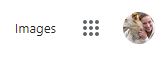 Click on the Google “waffle” or grey nine square. This will appear: 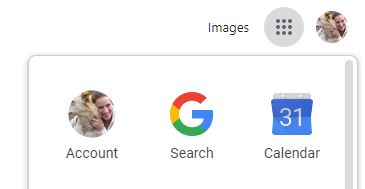 You will need to find the date in which you made the original reservation—use the Date Toolbar or the Calendar on the left hand side of the screen: 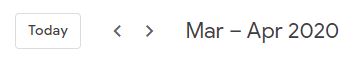 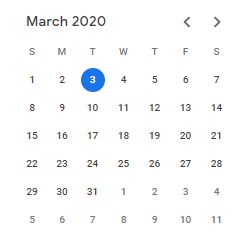  Once you have selected the date, you will see your reservation(s). You will NOT see other staff members’ reservations. Depending on the view you have set up in Google calendar, a different screen will appear (I have included the Schedule View and the Week view; images are in corresponding order):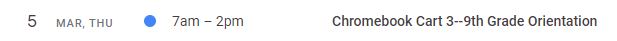 OR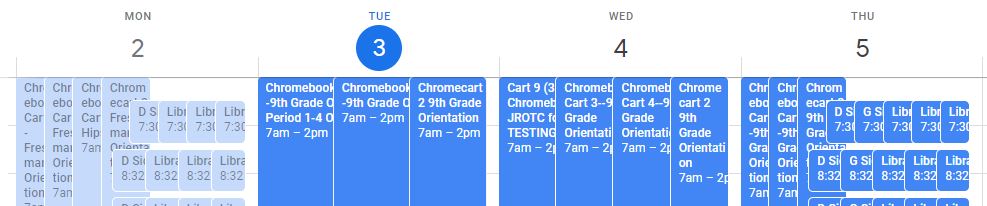  Click on the reservation you would like to delete.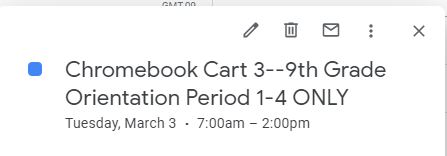  The below message window will open.  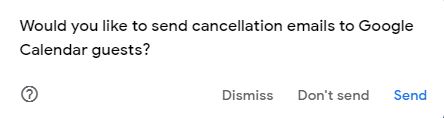 If the cancellation is last minute, please email Service High letting the staff know there is a lab now available. It is the cool thing to do. No staff reservations were deleted with the creation of this document !